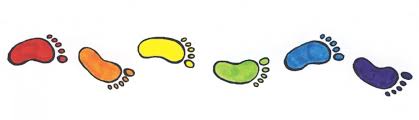 "A journey 
of a 
thousand miles begins with 
a single step.~Chinese Proverb~